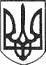 РЕШЕТИЛІВСЬКА МІСЬКА РАДАПОЛТАВСЬКОЇ ОБЛАСТІ(п'ятнадцята сесія сьомого скликання)РІШЕННЯ05 березня  2019 року                                                                        №  522-15-VIIПро затвердження проектівземлеустрою щодо відведення земельних ділянок	Керуючись  Земельним кодексом України, Законом України „Про землеустрій ” та розглянувши заяви громадян,  Решетилівська міська рада  ВИРІШИЛА:	1. Затвердити Кіріченко Віталіні Вікторівні проект землеустрою щодо відведення земельної ділянки розміром 2,00 га для ведення особистого селянського господарства та передати її в приватну власність за адресою: с.Сені.Кад. № 5324255100:00:011:0026.	2. Затвердити Рудяку Володимиру Григоровичу проект землеустрою щодо відведення земельної ділянки розміром 1,00 га для ведення особистого селянського господарства та передати її в приватну власність за адресою:с.Колотії.Кад. № 5324255104:04:002:0077.          3. Затвердити Стратічуку Сергію Миколайовичу проект землеустрою щодо відведення земельної ділянки розміром 2,00 га для ведення особистого селянського господарства та передати її в приватну власність за адресою: с.Колотії.Кад. № 5324255100:00:008:0179.Секретар міської  ради                                                         О.А.Дядюнова